ΘΕΜΑ: «Χορήγηση αναρρωτικής άδειας ειδικού σκοπού εκπαιδευτικού λόγω Covid-19»Ο/Η Διευθυντής/ντρια του Ονομασία ΣχολείουΈχοντας υπόψη:1 . Την με Αρ. Πρωτ. Φ.353.1/26/153324/Δ1(4)25-09-2014 Υ.Α./ΦΕΚ 2648/τ.Β΄/07-10-2014, τροποποίηση της με Αρ. Πρωτ. Φ353.1/324/105657/Δ1/08-10-2002 απόφασης «Καθορισμός των ειδικότερων καθηκόντων και αρμοδιοτήτων των προϊσταμένων των περιφερειακών υπηρεσιών πρωτοβάθμιας και δευτεροβάθμιας εκπαίδευσης, των διευθυντών και υποδιευθυντών σχολικών μονάδων και ΣΕΚ και των συλλόγων διδασκόντων».2.Τις διατάξεις του άρθρου 38 της Π.Ν.Π.(ΦΕΚ 68 /τ.Α΄/20-03-2020), όπως αυτή κυρώθηκε με το άρθρο 1 του Ν.4683/2020 (ΦΕΚ83/τ. Α΄/10-04-2020)3.Την υπ’ αριθμ. ΔΙΔΑΔ/Φ.69/180/17530/13.9.2021 (ΑΔΑ: ΩΚΦΥ46ΜΤΛ6-Ι2Ε) εγκύκλιο του ΥΠΕΣ.4. Τις διατάξεις του άρθρου 3, της Δ1α/Γ.Π.οικ.55254 /09-09-2021 Κ.Υ.Α. (ΦΕΚ 4187/τ.Β΄/10-09-2021)όπως τροποποιήθηκε και  ισχύει.5. Την από …./…../……..  αίτηση του/της  ενδιαφερόμενου/ης.6. Την από …………. βεβαίωση θετικού διαγνωστικού ελέγχου κορονοϊού  COVID-19 μέσω  gov.gr. / βεβαίωση θετικού αποτελέσματος του φορέα ελέγχου/ιατρική γνωμάτευση/βεβαίωση της Γ.Γ. Πολιτικής Προστασίας (Διαγράφονται τα δικαιολογητικά που δεν αφορούν στην παρούσα άδεια)Α π ο φ α σ ί ζ ο υ μ εΧορηγούμε στον/στην κ.            ____________________       , εκπαιδευτικό κλάδου ΠΕ00 του Ονομασία Σχολείου, αναρρωτική άδεια ειδικού σκοπού με αποδοχές αριθμός(00) ημερών, από τις __-__-20__ έως τις __-__-20__ .Ο/Η Διευθυντής/τριαΟνοματεπώνυμο Διευθυντή/τριας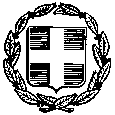 ΕΛΛΗΝΙΚΗ ΔΗΜΟΚΡΑΤΙΑΥΠΟΥΡΓΕΙΟ ΠΑΙΔΕΙΑΣ & ΘΡΗΣΚΕΥΜΑΤΩΝΠΕΡΙΦΕΡΕΙΑΚΗ Δ/ΝΣΗ Α/ΘΜΙΑΣ & 
Β/ΘΜΙΑΣ ΕΚΠ/ΣΗΣ ΙΟΝΙΩΝ ΝΗΣΩΝΔ/ΝΣΗ Β/ΘΜΙΑΣ ΕΚΠ/ΣΗΣ ΛΕΥΚΑΔΑΣΟΝΟΜΑΣΙΑ ΣΧΟΛΕΙΟΥΕΛΛΗΝΙΚΗ ΔΗΜΟΚΡΑΤΙΑΥΠΟΥΡΓΕΙΟ ΠΑΙΔΕΙΑΣ & ΘΡΗΣΚΕΥΜΑΤΩΝΠΕΡΙΦΕΡΕΙΑΚΗ Δ/ΝΣΗ Α/ΘΜΙΑΣ & 
Β/ΘΜΙΑΣ ΕΚΠ/ΣΗΣ ΙΟΝΙΩΝ ΝΗΣΩΝΔ/ΝΣΗ Β/ΘΜΙΑΣ ΕΚΠ/ΣΗΣ ΛΕΥΚΑΔΑΣΟΝΟΜΑΣΙΑ ΣΧΟΛΕΙΟΥΕΛΛΗΝΙΚΗ ΔΗΜΟΚΡΑΤΙΑΥΠΟΥΡΓΕΙΟ ΠΑΙΔΕΙΑΣ & ΘΡΗΣΚΕΥΜΑΤΩΝΠΕΡΙΦΕΡΕΙΑΚΗ Δ/ΝΣΗ Α/ΘΜΙΑΣ & 
Β/ΘΜΙΑΣ ΕΚΠ/ΣΗΣ ΙΟΝΙΩΝ ΝΗΣΩΝΔ/ΝΣΗ Β/ΘΜΙΑΣ ΕΚΠ/ΣΗΣ ΛΕΥΚΑΔΑΣΟΝΟΜΑΣΙΑ ΣΧΟΛΕΙΟΥΠόλη:Αριθμ. Πρωτ.:Πόλη:Αριθμ. Πρωτ.:ΗμερομηνίαΑριθμός - ΗμερομηνίαΕΛΛΗΝΙΚΗ ΔΗΜΟΚΡΑΤΙΑΥΠΟΥΡΓΕΙΟ ΠΑΙΔΕΙΑΣ & ΘΡΗΣΚΕΥΜΑΤΩΝΠΕΡΙΦΕΡΕΙΑΚΗ Δ/ΝΣΗ Α/ΘΜΙΑΣ & 
Β/ΘΜΙΑΣ ΕΚΠ/ΣΗΣ ΙΟΝΙΩΝ ΝΗΣΩΝΔ/ΝΣΗ Β/ΘΜΙΑΣ ΕΚΠ/ΣΗΣ ΛΕΥΚΑΔΑΣΟΝΟΜΑΣΙΑ ΣΧΟΛΕΙΟΥΕΛΛΗΝΙΚΗ ΔΗΜΟΚΡΑΤΙΑΥΠΟΥΡΓΕΙΟ ΠΑΙΔΕΙΑΣ & ΘΡΗΣΚΕΥΜΑΤΩΝΠΕΡΙΦΕΡΕΙΑΚΗ Δ/ΝΣΗ Α/ΘΜΙΑΣ & 
Β/ΘΜΙΑΣ ΕΚΠ/ΣΗΣ ΙΟΝΙΩΝ ΝΗΣΩΝΔ/ΝΣΗ Β/ΘΜΙΑΣ ΕΚΠ/ΣΗΣ ΛΕΥΚΑΔΑΣΟΝΟΜΑΣΙΑ ΣΧΟΛΕΙΟΥΕΛΛΗΝΙΚΗ ΔΗΜΟΚΡΑΤΙΑΥΠΟΥΡΓΕΙΟ ΠΑΙΔΕΙΑΣ & ΘΡΗΣΚΕΥΜΑΤΩΝΠΕΡΙΦΕΡΕΙΑΚΗ Δ/ΝΣΗ Α/ΘΜΙΑΣ & 
Β/ΘΜΙΑΣ ΕΚΠ/ΣΗΣ ΙΟΝΙΩΝ ΝΗΣΩΝΔ/ΝΣΗ Β/ΘΜΙΑΣ ΕΚΠ/ΣΗΣ ΛΕΥΚΑΔΑΣΟΝΟΜΑΣΙΑ ΣΧΟΛΕΙΟΥΤαχ.  Δ/νση:ΔιεύθυνσηΔιεύθυνσηΤαχ. Κώδικας:311 00 Λευκάδα311 00 ΛευκάδαΑ Π Ο Φ Α Σ ΗΑ Π Ο Φ Α Σ ΗΠληροφορίες:Όνομα Δ/ντή μονάδαςΌνομα Δ/ντή μονάδαςΑ Π Ο Φ Α Σ ΗΑ Π Ο Φ Α Σ ΗΤηλέφωνο:Αρ. τηλεφώνουΑρ. τηλεφώνουΑριθμός FAX:Αρ. φαξ Αρ. φαξ e-mailΙστοσελίδα::email ΣχολείουΔιεύθυνση ιστοσελίδαςemail ΣχολείουΔιεύθυνση ιστοσελίδαςΚΟΙΝ.ΚΟΙΝ.Ενδιαφερόμενος/ηΔΔΕ Λευκάδας (ΠΜΥ/Ε΄)ΠΜΥ ΣχολείουΔΔΕ Οργανικής(στη περίπτωση που ο εκπ/κος είναι αποσπασμένος)Σχολείο οργανικής (στη περίπτωση που ο εκπ/κος είναι αποσπασμένος)Ενδιαφερόμενος/ηΔΔΕ Λευκάδας (ΠΜΥ/Ε΄)ΠΜΥ ΣχολείουΔΔΕ Οργανικής(στη περίπτωση που ο εκπ/κος είναι αποσπασμένος)Σχολείο οργανικής (στη περίπτωση που ο εκπ/κος είναι αποσπασμένος)